PUBLIC NOTICEfor theNEVADA CEMETERY DISTRICTof theOctober 2023_MONTHLY REGULAR MEETINGfor theBOARD OF TRUSTEESonFRIDAY, October 20th, 2023, 1:30 PMat theMadelyn Helling LibraryGene Albaugh Community Room980 Helling Way, Nevada City, CA 95959--------------------------------------------------------------------------------------------------------------------- AGENDA
Please note the time and meeting location above.Board call to order - public sessionRoll call: Trustee HurstTrustee Ward Trustee Cassella Trustee Bushore Trustee ZimmermanGeneral Manager Love Public commentMembers of the public shall be allowed to address the Nevada Cemetery District Board of Trustees on items which are of interest to the public and which are within the subject matter jurisdiction of the Board, provided that no action shall be taken on any item not appearing on the agenda unless otherwise authorized by the Ralph M. Brown Act, California Government subdivision (6) of Section 54954.2. To comment during the meeting, the public may attend in person, and/or prior to the meeting, the public may submit comments by writing the Board, or by email to:                        Svea@nevadacemeterydistrict.comThe following procedures shall be in effect regarding the public’s exercise of this right:The total amount of time allotted for receiving such public comment may be limited to not less than 15 minutes during any regular Board meeting.The Chair may limit any individual to not less than 3 minutes. Time to address the Board will be allocated based on the order of requests received. Not all attendees may be allowed to speak if the total time allocated expires. The Board may not allow the public time to speak on an item which was previously considered by the Nevada Cemetery Board of Trustees if an opportunity for public input was afforded at that meeting. (Government Code Section 54954.3) Action request - periodical itemsAll matters listed under Action Items are items routine to the Board of Trustees and may be acted upon individually by one Action or grouped together by an Action. There maybe be separate individual discussion, or no discussion on these items, and enacted by one or more motions, if discussion, or questions are individually desired, the bookkeeper may be present, or available by other electronic means.Motion of Approval – MinutesScheduled Meeting of the Board of Trustees the Nevada Cemetery District, as held at the Madelyn Helling Library, on Friday, September 15th, 2023, at 1:30 PM.Special Meeting of the Board of Trustees the Nevada Cemetery District, as held at the Nevada Cemetery District office, on Friday, September 22nd, 2023, at 2:00 PM.Motion to Approve - Financial Yearly Financial ReportsJuly 2023 - June 2024NCD Memorandum - Cover Letter to Board by BookkeeperMonthly Endowment Fund ActivityMonthly Operations Fund Activity Monthly Income & ExpenseME FNS Budget to Actual FNS P&LYTD Comp Reconciliation ReportMotion to Approve - Credit Card Charges of		Charge Statement Dated September 10, 2023Bookkeeping report(s)Review Audit for FY End June 30, 2022Manager’s reportThis Report is relating only to all or any specific cemetery(s) of the District, as to interments, information, ideas, or questions relating to Problems, Concerns, Events, or Happenings, Needs, Repairs, Projects, et al, which may contain a Board response or direction.Informal directions to the Manager requiring no Formal Board Action(s) will be   listed in the Board Minutes.Motion to Postpone: Review of January, February, March, April, May, June, July, August and September 2023 Cemetery Interments, Pre-Need Sales, and Miscellaneous Income.Report North San Juan Protestant – Chairman, Jerry Bushore, to updateReport Elster Memorial Lawn – Water PumpFlag Poles – TheftGeneral maintenance conducted: Penn ValleyIndian SpringsRed DogWashingtonFrench CorralElster Deer Creek North San Juan Protestant & Catholic Rough and Ready GranitevilleGraffiti – Old hospital in front of main office Generator – Chairman, Jerry Bushore, to updateSkylink internet – Chairman, Jerry Bushore, to updateStanding or ad hocs committee reportsThe Chairman may make or request any reports, direction, appointments, or changes at this time.Personnel Committee: (Trustees Cassella and Hurst)	Bookkeeper – update Finance Committee: (Trustees Cassella and Hurst)Property Committee: (Trustees Cassella and Bushore)	Red Dog – updateMarketing Committee: (Trustees Hurst and Bushore)Ad Hoc District Fees Committee: (Trustees Zimmerman and Bushore)Old business**Continued Discussion, to explore the risk with legal counsel of an ordinance regarding cemetery theft, damage, desecrations, camping, and loitering, at any time and after-hours trespass.District Name Change, for continued discussion and direction to Chair on implementation, with possible direction, action, or other implementation, under California Health and Safety Code 9043, and in compliance with the requirements of Chapter 23 (commencing with Section 7530) of Division 7 of Title 2 of the Government Code.Review and adoption of Accounting Policies and Procedures.New business**CalPERS resolution to tax defer employee contributions – Discuss/Possible ActionBoard discussion***The Board will identify other information relevant items for future Agenda items, or future New Business, and/or action such items and reports for future meeting(s) therewith or thereafter, at the request of the General Manager, or a Trustee.AdjournmentNext Meeting November 17th, 2023ATTEST: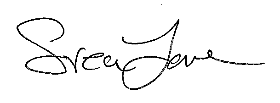 Svea Love, General Manager	 October 17th, 2023THIS AGENDA WAS POSTED October 17th, 2023ON THE NEVADA CEMETERY DISTRICT WEBSITEAT THE NEVADA CEMETERY DISTRICT OFFICE BULLETIN BOARDAT THE ROOD GOVERNMENT CENTER, MAIN LOBBY BULLETIN BOARD** The Board of Trustees can discuss these items at any time during the meeting*** The Board will present issues/concerns for the next meeting Agenda 